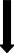 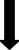 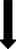 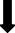 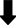 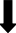 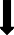 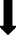 SÜLEYMAN DEMİREL ÜNİVERSİTESİ EĞİTİM FAKÜLTESİÖĞRENCİ İŞLERİ BİRİMİ İŞ AKIŞ ŞEMASIDoküman NoÖİ-001SÜLEYMAN DEMİREL ÜNİVERSİTESİ EĞİTİM FAKÜLTESİÖĞRENCİ İŞLERİ BİRİMİ İŞ AKIŞ ŞEMASIİlk YayınTarihi01.01.2021SÜLEYMAN DEMİREL ÜNİVERSİTESİ EĞİTİM FAKÜLTESİÖĞRENCİ İŞLERİ BİRİMİ İŞ AKIŞ ŞEMASIRevizyonTarihiSÜLEYMAN DEMİREL ÜNİVERSİTESİ EĞİTİM FAKÜLTESİÖĞRENCİ İŞLERİ BİRİMİ İŞ AKIŞ ŞEMASIRevizyon NoSÜLEYMAN DEMİREL ÜNİVERSİTESİ EĞİTİM FAKÜLTESİÖĞRENCİ İŞLERİ BİRİMİ İŞ AKIŞ ŞEMASISayfa No001HazırlayanKontrolOnayÖğrenci İşleri PersoneliÖğrenci İşleri BirimiHüseyin ÖZERFakülte SekreteriProf. Dr. Nihat AYYILDIZDekan V.SÜLEYMAN DEMİREL ÜNİVERSİTESİ EĞİTİM FAKÜLTESİÖĞRENCİ İŞLERİ BİRİMİ İŞ AKIŞ ŞEMASISÜLEYMAN DEMİREL ÜNİVERSİTESİ EĞİTİM FAKÜLTESİÖĞRENCİ İŞLERİ BİRİMİ İŞ AKIŞ ŞEMASIDoküman NoDoküman NoÖİ-002SÜLEYMAN DEMİREL ÜNİVERSİTESİ EĞİTİM FAKÜLTESİÖĞRENCİ İŞLERİ BİRİMİ İŞ AKIŞ ŞEMASISÜLEYMAN DEMİREL ÜNİVERSİTESİ EĞİTİM FAKÜLTESİÖĞRENCİ İŞLERİ BİRİMİ İŞ AKIŞ ŞEMASIİlk YayınTarihiİlk YayınTarihi01.01.2021SÜLEYMAN DEMİREL ÜNİVERSİTESİ EĞİTİM FAKÜLTESİÖĞRENCİ İŞLERİ BİRİMİ İŞ AKIŞ ŞEMASISÜLEYMAN DEMİREL ÜNİVERSİTESİ EĞİTİM FAKÜLTESİÖĞRENCİ İŞLERİ BİRİMİ İŞ AKIŞ ŞEMASIRevizyonTarihiRevizyonTarihiSÜLEYMAN DEMİREL ÜNİVERSİTESİ EĞİTİM FAKÜLTESİÖĞRENCİ İŞLERİ BİRİMİ İŞ AKIŞ ŞEMASISÜLEYMAN DEMİREL ÜNİVERSİTESİ EĞİTİM FAKÜLTESİÖĞRENCİ İŞLERİ BİRİMİ İŞ AKIŞ ŞEMASIRevizyon NoRevizyon NoSÜLEYMAN DEMİREL ÜNİVERSİTESİ EĞİTİM FAKÜLTESİÖĞRENCİ İŞLERİ BİRİMİ İŞ AKIŞ ŞEMASISÜLEYMAN DEMİREL ÜNİVERSİTESİ EĞİTİM FAKÜLTESİÖĞRENCİ İŞLERİ BİRİMİ İŞ AKIŞ ŞEMASISayfa NoSayfa No002HazırlayanKontrolOnayÖğrenci İşleri PersoneliHüseyin ÖZERProf. Dr. Nihat AYYILDIZSÜLEYMAN DEMİREL ÜNİVERSİTESİ EĞİTİM FAKÜLTESİÖĞRENCİ İŞLERİ BİRİMİ İŞ AKIŞ ŞEMASISÜLEYMAN DEMİREL ÜNİVERSİTESİ EĞİTİM FAKÜLTESİÖĞRENCİ İŞLERİ BİRİMİ İŞ AKIŞ ŞEMASIDoküman NoDoküman NoÖİ-003SÜLEYMAN DEMİREL ÜNİVERSİTESİ EĞİTİM FAKÜLTESİÖĞRENCİ İŞLERİ BİRİMİ İŞ AKIŞ ŞEMASISÜLEYMAN DEMİREL ÜNİVERSİTESİ EĞİTİM FAKÜLTESİÖĞRENCİ İŞLERİ BİRİMİ İŞ AKIŞ ŞEMASIİlk YayınTarihiİlk YayınTarihi01.01.2021SÜLEYMAN DEMİREL ÜNİVERSİTESİ EĞİTİM FAKÜLTESİÖĞRENCİ İŞLERİ BİRİMİ İŞ AKIŞ ŞEMASISÜLEYMAN DEMİREL ÜNİVERSİTESİ EĞİTİM FAKÜLTESİÖĞRENCİ İŞLERİ BİRİMİ İŞ AKIŞ ŞEMASIRevizyonTarihiRevizyonTarihiSÜLEYMAN DEMİREL ÜNİVERSİTESİ EĞİTİM FAKÜLTESİÖĞRENCİ İŞLERİ BİRİMİ İŞ AKIŞ ŞEMASISÜLEYMAN DEMİREL ÜNİVERSİTESİ EĞİTİM FAKÜLTESİÖĞRENCİ İŞLERİ BİRİMİ İŞ AKIŞ ŞEMASIRevizyon NoRevizyon NoSÜLEYMAN DEMİREL ÜNİVERSİTESİ EĞİTİM FAKÜLTESİÖĞRENCİ İŞLERİ BİRİMİ İŞ AKIŞ ŞEMASISÜLEYMAN DEMİREL ÜNİVERSİTESİ EĞİTİM FAKÜLTESİÖĞRENCİ İŞLERİ BİRİMİ İŞ AKIŞ ŞEMASISayfa NoSayfa No003Öğrenci İşleri BirimiÖğrenci İşleri BirimiFakülte SekreteriFakülte SekreteriDekan V.Dekan V.Dekan V.HazırlayanKontrolOnaySÜLEYMAN DEMİREL ÜNİVERSİTESİ EĞİTİM FAKÜLTESİÖĞRENCİ İŞLERİ BİRİMİ İŞ AKIŞ ŞEMASISÜLEYMAN DEMİREL ÜNİVERSİTESİ EĞİTİM FAKÜLTESİÖĞRENCİ İŞLERİ BİRİMİ İŞ AKIŞ ŞEMASIDoküman NoDoküman NoÖİ-004SÜLEYMAN DEMİREL ÜNİVERSİTESİ EĞİTİM FAKÜLTESİÖĞRENCİ İŞLERİ BİRİMİ İŞ AKIŞ ŞEMASISÜLEYMAN DEMİREL ÜNİVERSİTESİ EĞİTİM FAKÜLTESİÖĞRENCİ İŞLERİ BİRİMİ İŞ AKIŞ ŞEMASIİlk YayınTarihiİlk YayınTarihi01.01.2021SÜLEYMAN DEMİREL ÜNİVERSİTESİ EĞİTİM FAKÜLTESİÖĞRENCİ İŞLERİ BİRİMİ İŞ AKIŞ ŞEMASISÜLEYMAN DEMİREL ÜNİVERSİTESİ EĞİTİM FAKÜLTESİÖĞRENCİ İŞLERİ BİRİMİ İŞ AKIŞ ŞEMASIRevizyonTarihiRevizyonTarihiSÜLEYMAN DEMİREL ÜNİVERSİTESİ EĞİTİM FAKÜLTESİÖĞRENCİ İŞLERİ BİRİMİ İŞ AKIŞ ŞEMASISÜLEYMAN DEMİREL ÜNİVERSİTESİ EĞİTİM FAKÜLTESİÖĞRENCİ İŞLERİ BİRİMİ İŞ AKIŞ ŞEMASIRevizyon NoRevizyon NoSÜLEYMAN DEMİREL ÜNİVERSİTESİ EĞİTİM FAKÜLTESİÖĞRENCİ İŞLERİ BİRİMİ İŞ AKIŞ ŞEMASISÜLEYMAN DEMİREL ÜNİVERSİTESİ EĞİTİM FAKÜLTESİÖĞRENCİ İŞLERİ BİRİMİ İŞ AKIŞ ŞEMASISayfa NoSayfa No004Öğrenci İşleri PersoneliÖğrenci İşleri BirimiÖğrenci İşleri PersoneliÖğrenci İşleri BirimiHüseyin ÖZERFakülte SekreteriHüseyin ÖZERFakülte SekreteriProf. Dr. Nihat AYYILDIZDekan V.Prof. Dr. Nihat AYYILDIZDekan V.Prof. Dr. Nihat AYYILDIZDekan V.SÜLEYMAN DEMİREL ÜNİVERSİTESİ EĞİTİM FAKÜLTESİÖĞRENCİ İŞLERİ BİRİMİ İŞ AKIŞ ŞEMASISÜLEYMAN DEMİREL ÜNİVERSİTESİ EĞİTİM FAKÜLTESİÖĞRENCİ İŞLERİ BİRİMİ İŞ AKIŞ ŞEMASIDoküman NoDoküman NoÖİ-008SÜLEYMAN DEMİREL ÜNİVERSİTESİ EĞİTİM FAKÜLTESİÖĞRENCİ İŞLERİ BİRİMİ İŞ AKIŞ ŞEMASISÜLEYMAN DEMİREL ÜNİVERSİTESİ EĞİTİM FAKÜLTESİÖĞRENCİ İŞLERİ BİRİMİ İŞ AKIŞ ŞEMASIİlk YayınTarihiİlk YayınTarihi01.01.2021SÜLEYMAN DEMİREL ÜNİVERSİTESİ EĞİTİM FAKÜLTESİÖĞRENCİ İŞLERİ BİRİMİ İŞ AKIŞ ŞEMASISÜLEYMAN DEMİREL ÜNİVERSİTESİ EĞİTİM FAKÜLTESİÖĞRENCİ İŞLERİ BİRİMİ İŞ AKIŞ ŞEMASIRevizyonTarihiRevizyonTarihiSÜLEYMAN DEMİREL ÜNİVERSİTESİ EĞİTİM FAKÜLTESİÖĞRENCİ İŞLERİ BİRİMİ İŞ AKIŞ ŞEMASISÜLEYMAN DEMİREL ÜNİVERSİTESİ EĞİTİM FAKÜLTESİÖĞRENCİ İŞLERİ BİRİMİ İŞ AKIŞ ŞEMASIRevizyon NoRevizyon NoSÜLEYMAN DEMİREL ÜNİVERSİTESİ EĞİTİM FAKÜLTESİÖĞRENCİ İŞLERİ BİRİMİ İŞ AKIŞ ŞEMASISÜLEYMAN DEMİREL ÜNİVERSİTESİ EĞİTİM FAKÜLTESİÖĞRENCİ İŞLERİ BİRİMİ İŞ AKIŞ ŞEMASISayfa NoSayfa No008HazırlayanHazırlayanKontrolKontrolOnayOnayOnayÖğrenci İşleri PersoneliÖğrenci İşleri BirimiÖğrenci İşleri PersoneliÖğrenci İşleri BirimiHüseyin ÖZERFakülte SekreteriHüseyin ÖZERFakülte SekreteriProf. Dr. Nihat AYYILDIZDekan V.Prof. Dr. Nihat AYYILDIZDekan V.Prof. Dr. Nihat AYYILDIZDekan V.SÜLEYMAN DEMİREL ÜNİVERSİTESİ EĞİTİM FAKÜLTESİÖĞRENCİ İŞLERİ BİRİMİ İŞ AKIŞ ŞEMASISÜLEYMAN DEMİREL ÜNİVERSİTESİ EĞİTİM FAKÜLTESİÖĞRENCİ İŞLERİ BİRİMİ İŞ AKIŞ ŞEMASIDoküman NoDoküman NoÖİ-020SÜLEYMAN DEMİREL ÜNİVERSİTESİ EĞİTİM FAKÜLTESİÖĞRENCİ İŞLERİ BİRİMİ İŞ AKIŞ ŞEMASISÜLEYMAN DEMİREL ÜNİVERSİTESİ EĞİTİM FAKÜLTESİÖĞRENCİ İŞLERİ BİRİMİ İŞ AKIŞ ŞEMASIİlk YayınTarihiİlk YayınTarihi01.01.2021SÜLEYMAN DEMİREL ÜNİVERSİTESİ EĞİTİM FAKÜLTESİÖĞRENCİ İŞLERİ BİRİMİ İŞ AKIŞ ŞEMASISÜLEYMAN DEMİREL ÜNİVERSİTESİ EĞİTİM FAKÜLTESİÖĞRENCİ İŞLERİ BİRİMİ İŞ AKIŞ ŞEMASIRevizyonTarihiRevizyonTarihiSÜLEYMAN DEMİREL ÜNİVERSİTESİ EĞİTİM FAKÜLTESİÖĞRENCİ İŞLERİ BİRİMİ İŞ AKIŞ ŞEMASISÜLEYMAN DEMİREL ÜNİVERSİTESİ EĞİTİM FAKÜLTESİÖĞRENCİ İŞLERİ BİRİMİ İŞ AKIŞ ŞEMASIRevizyon NoRevizyon NoSÜLEYMAN DEMİREL ÜNİVERSİTESİ EĞİTİM FAKÜLTESİÖĞRENCİ İŞLERİ BİRİMİ İŞ AKIŞ ŞEMASISÜLEYMAN DEMİREL ÜNİVERSİTESİ EĞİTİM FAKÜLTESİÖĞRENCİ İŞLERİ BİRİMİ İŞ AKIŞ ŞEMASISayfa NoSayfa No020HazırlayanHazırlayanKontrolKontrolOnayOnayOnayÖğrenci İşleri PersoneliÖğrenci İşleri BirimiÖğrenci İşleri PersoneliÖğrenci İşleri BirimiHüseyin ÖZERFakülte SekreteriHüseyin ÖZERFakülte SekreteriProf. Dr. Nihat AYYILDIZDekan V.Prof. Dr. Nihat AYYILDIZDekan V.Prof. Dr. Nihat AYYILDIZDekan V.